Introduction to Health Care	    Course No. 14000	        Credit: 0.5Pathways and CIP Codes: Health ScienceCourse Description: Introductory Level: This course provides students with the basic knowledge of health/wellness professionals in private business and industry, community organizations, and health care settings, as well as job opportunities, wage, and duties. This class includes instruction in personal health, community health and welfare, nutrition, epidemiology, disease prevention, fitness and exercise, and health behaviors that are associated with various health careers. This course is required for pathway approval.Directions: The following competencies are required for full approval of this course. Check the appropriate number to indicate the level of competency reached for learner evaluation.RATING SCALE:4.	Exemplary Achievement: Student possesses outstanding knowledge, skills or professional attitude.3.	Proficient Achievement: Student demonstrates good knowledge, skills or professional attitude. Requires limited supervision.2.	Limited Achievement: Student demonstrates fragmented knowledge, skills or professional attitude. Requires close supervision.1.	Inadequate Achievement: Student lacks knowledge, skills or professional attitude.0.	No Instruction/Training: Student has not received instruction or training in this area.Benchmark 1: CompetenciesBenchmark 2: Demonstrate methods of delivering and obtaining information, while communicating effectively.CompetenciesBenchmark 3: Demonstrate knowledge of Healthcare Delivery System CompetenciesBenchmark 4:	 CompetenciesBenchmark 5:	 CompetenciesBenchmark 6: CompetenciesBenchmark 7:	 CompetenciesBenchmark 8:	 CompetenciesI certify that the student has received training in the areas indicated.Instructor Signature: 	For more information, contact:CTE Pathways Help Desk(785) 296-4908pathwayshelpdesk@ksde.org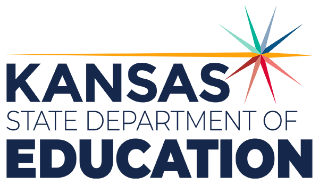 900 S.W. Jackson Street, Suite 102Topeka, Kansas 66612-1212https://www.ksde.orgThe Kansas State Department of Education does not discriminate on the basis of race, color, national origin, sex, disability or age in its programs and activities and provides equal access to any group officially affiliated with the Boy Scouts of America and other designated youth groups. The following person has been designated to handle inquiries regarding the nondiscrimination policies:	KSDE General Counsel, Office of General Counsel, KSDE, Landon State Office Building, 900 S.W. Jackson, Suite 102, Topeka, KS 66612, (785) 296-3201. Student name: Graduation Date:#DESCRIPTIONRATING1.1Create a historical timeline to include: Egyptians, Hippocrates, Clara Barton, Elizabeth Blackwell, Florence Nightingale, William Harvey, Joseph Lister, Ignaz Semmelweis, Jonas Salk and Albert Sabin, Louis Pasture.1.2Identify current trends in healthcare.#DESCRIPTIONRATING2.1Understand the concepts of effective communication.Model verbal and nonverbal therapeutic communication. Active listeningReflectingSilenceSummarizing2.2Identify common barriers to communication.Physical disabilitiesAphasiaHearing lossImpaired visionDevelopmental levelPsychological barriersAttitudesBiasPrejudiceStereotyping2.3Distinguish between subjective and objective information.2.4Interpret elements of communication using sender-message-receiver feedback model.2.5Modify communication to meet the needs of the patient/client, as well as being appropriate to the situation.2.6Describe appropriate interactions with patients throughout various stages of psychosocial development.2.7Interpret common medical abbreviations to communicate information specific to course content. #DESCRIPTIONRATING3.1Understand the healthcare delivery system (public, private, government and non-profit).3.2Examine the healthcare consumer’s rights and responsibilities within the healthcare system.Compliance Patient’s Bill of RightsSelf-advocacy3.3Analyze the impact of emerging issues on healthcare delivery systems.Behavior/Mental HealthBioethicsEpidemiologySocioeconomicsTechnology3.4Understand the history and role of health insurance and employer/employee benefits.#DESCRIPTIONRATING4.1Identify personal traits and attitudes desirable in a career ready member of a health team.Acceptance of criticismAttendanceCompetenceDependabilityDiscretionEmpathyEnthusiasmHonestyInitiativeIntegrityPatiencePositive attitudeResponsibilitySelf-motivationSocial and cultural competenceTactTeam playerWillingness to learn4.2Summarize professional standards as they apply to hygiene, dress, language, confidentiality, and behavior.4.3Demonstrate proper hygiene of a healthcare worker.4.4Describe proper dress of a healthcare worker.4.5Describe proper behavior in a healthcare setting, including honesty, empathy, dependability, and teamwork.#DESCRIPTIONRATING5.1Research levels of education, credentialing requirements, and employment trends in health professions.5.2Distinguish differences among careers within a health science pathway.Diagnostic ServicesTherapeutic ServicesHealth InformaticsSupport ServicesBiotechnology research and development5.3Identify specific careers and the job responsibilities, daily duties, skill requirements, and interaction with patients and/or staff.5.4Develop a program of study that lists secondary classes, CTE classes, post-secondary institution programs, certifications, and other training needed for a specific career.#DESCRIPTIONRATING6.1Analyze legal responsibilities, limitations, and implications of criminal and civil law.AbuseAssaultBatteryHarassmentInvasion of privacyLibelMalpracticeNegligenceSlanderTort6.2Apply procedures for accurate documentation and use of electronic and print health care records.6.3Differentiate between medical law and medical ethics including: Hippocratic oath, Patient Bill of Rights, Patient Care Partnership, and Ethics Committees.6.4Describe the scope of practice for healthcare workers.6.5Explain the importance of expressed consent, implied consent, and informed consent.6.6Define legal implications and how they relate to health care including the following: battery, invasion of privacy, malpractice/negligence, slander, libel, assault, and abuse.6.7Describe HIPAA and standards for privacy and confidentiality of health information.6.8Utilize procedures for reporting activities and behavior of patients/clients that affect the health, safety, and welfare of others.#DescriptionRATING7.1Identify ethical issues and their implications related to healthcare.EuthanasiaGene editingImmunizationsIn vitro fertilizationOrgan donation/transplanttion7.2Identify and demonstrate respectful and empathetic treatment of ALL patients/clients.7.3Demonstrate and discuss religious, social, and cultural values as they impact healthcare.AgeismEthnicityGenderRaceReligion#DescriptionRATING8.1Apply mathematical computations related to healthcare procedures.8.2Apply mathematical principles to conversion equations used in the healthcare delivery system.8.3Apply mathematical principles involving temperature, weights, and measures used in the healthcare delivery system. 8.4Analyze diagrams, charts, graphs, and tables to interpret healthcare results.8.5Demonstrate use of the 24-hour clock/military time.